                                                                                                                              Приложение №2ДО  ОБЩИНА ИВАНОВООБЛ.РУСЕ        ТЕХНИЧЕСКО ПРЕДЛОЖЕНИЕза изпълнение на обществена поръчка с предмет: „Извършване на текущ ремонт на общински път № RSE 1105 / I-5, Русе – п. к. Две могили/-Тръстеник-/I-5/ - 5.500 км на територията на Община Иваново, Област Русе“ОТНаименование на участника: ………………………………ЕИК: …………………………………………………………Седалище и адрес на управление: …………………………Представлявано от …………………………………………Телефон: …………………………………………………….Факс: …………………………………………………………E-mail: ……………………………………………………….            УВАЖАЕМИ ДАМИ И ГОСПОДА,Във връзка с получена от Ваша страна покана за представяне на допълнение на оферта за сключване на договор с предмет: „Извършване на текущ ремонт на общински път № RSE 1105 / I-5, Русе – п. к. Две могили/-Тръстеник-/I-5/ - 5.500 км на територията на Община Иваново, Област Русе“, предлагаме изпълнение на обществената поръчка в съответствие със сключеното Рамково споразумение №Д-14/10.01.2019 г., техническата спецификация и количествена сметка за ремонтните дейности, предмет на поръчката и изискванията на Възложителя. 	Запознахме се с техническата спецификация, с изискванията за изпълнението на обществената поръчка, заявяваме че сме съгласни с поставените от вас условия и ги приемаме без възражения. Гарантираме, че сме в състояние да изпълним качествено обекта на поръчката при спазване условията на възложителя. Декларираме, че ще изпълним поръчката добросъвестно, професионално, качествено и в срок и в съответствие с действащите нормативни актове.         	С настоящото представяме нашето конкретно предложение за изпълнение на обществената поръчка, както следва:           Предлагаме следните срокове за изпълнение на поръчката:  1. Срок за изпълнение на строителните работи: ................................(................) календарни дни, считано от датата на подписване на договора  за обществената поръчка.2. Предлагаме следните гаранционни срокове за изпълнените строителни работи по предмета на поръчката:………………години (словом……………….).Указание: Гаранционният срок за СМР следва да е в съответствие с Наредба № 2 от 31 юли 2003 г. за въвеждане в експлоатация на строежите в Република България и минималните гаранционни срокове за изпълнени СМР, съоръжения и строителни обекти).             3. Дейностите ще бъдат изпълнени в съответствие с техническата спецификация и изготвената количествена сметка за настоящата поръчка.            4. Заявяваме, че ще изпълним поръчката в съответствие с всички нормативни изисквания за този вид дейност, както и в съответствие с изискванията на възложителя, посочени в техническата спецификация.5. Изпълнението ще бъде съобразено с Наредба № 2 от 22.03.2004 г. за минималните изисквания за здравословни и безопасни условия на труд при извършване на строителни и монтажни работи.	6. Ще осигурим за изпълнението на поръчката необходимата техника и техническо оборудване.	7. Съгласни сме да поддържаме валидна застраховката „професионална отговорност в строителството”  през периода на изпълнение на поръчката.    8.  Вложените материали и изделия при изпълнение на строителните и монтажни работи ще отговарят на техническите изисквания към строителните продукти съгласно „Наредба РД-02-20-1 от 05.02.2015 г. за условията и реда за влагане на строителни продукти в строежите на Република България. Съответствието се установява по реда на същата Наредба.9. Декларираме, че сме съгласни със съдържанието на проекта на договор и приемаме клаузите в него.10. Декларираме, че при изготвяне на офертата са спазени задълженията, свързани с данъци и осигуровки, опазване на околната среда, закрила на заетостта и условията на труд, които са в сила в страната и са приложими към строителството и предоставяните услуги.  11. Задължаваме се да осигурим за целия период на договора техническия и ръководния персонал с професионална компетентност, които ще бъдат ангажирани с изпълнението на строителството по настоящата покана.12. Срокът за валидност на настоящата оферта за обществена поръчка, е ……… (…………) календарни дни, считано от крайния срок за подаване на офертата в поканата на възложителя, т.е. до ……………..2022 г. 13. Декларирам, че ИМА/НЯМА (невярното се зачертава) настъпила съществена промяна в обстоятелствата относно липса на основания за отстраняване и изпълнение на критериите за подбор, посочени в ЕЕДОП, представени в процедурата за сключване на рамковото споразумение. При настъпила съществена промяна в посочените обстоятелства ще приложим към офертата нов/нови ЕЕДОП, подписани от лицата по чл. 40/чл.41 от ППЗОП, както и съответните доказателства за тях преди сключване на договора.14. В случай, че бъдем определени за изпълнител, ще представим всички документи преди подписване на договора и гаранция за изпълнение на договора.    Ние сме съгласни да представим гаранция за изпълнение на договора в размер на 3 % /три процента/ от стойността на договора.	Техническото предложение следва да е съобразено с насоките, дадени в техническата спецификация. Към настоящото Техническо предложение прилагаме план за организацията на работа, подробен линеен график и график на работната ръка за изпълнение на дейностите, които са неразделна част от същото.                                                                                                                             Приложение № 3ДО  ОБЩИНА ИВАНОВООБЛАСТ РУСЕ        ЦЕНОВО ПРЕДЛОЖЕНИЕза изпълнение на обществена поръчка с предмет: „Извършване на текущ ремонт на общински път № RSE 1105 / I-5, Русе – п. к. Две могили/-Тръстеник-/I-5/ - 5.500 км на територията на Община Иваново, Област Русе“ОТНаименование на участника: ………………………………ЕИК: …………………………………………………………Седалище и адрес на управление: …………………………Представлявано от …………………………………………Телефон: …………………………………………………….Факс: …………………………………………………………E-mail: ……………………………………………………….УВАЖАЕМИ ДАМИ И ГОСПОДА,            След проучване и запознаване с получената от Вас покана за представяне на допълнение на оферта за сключване на договор към Рамково споразумение № Д-14/10.01.2019 г. и приложенията към нея, предлагаме следната цена за изпълнение на договор за обществена поръчка с предмет: „Извършване на текущ ремонт на общински път № RSE 1105 / I-5, Русе – п. к. Две могили/-Тръстеник-/I-5/ - 5.500 км на територията на Община Иваново, Област Русе“Предлаганата от нас обща цена за изпълнение на поръчката е в размер на …………………………………… лв. (словом: ...................................................) лева без ДДС или   ……………………………… с  включен ДДС.I. При формиране на единичните цени за отделните видове работи в количествено-стойностната сметка сме използвали следните ценови показатели:           1/ средна часова ставка за труд за работник – ........................... лева/час;2/ допълнителни разходи върху разходите за труд .....................;3/ допълнителни разходи за механизация: ..........................%; 4/ доставно-складови разходи върху разходите за материали: .....................%;5/ печалба върху всички разходи за изпълнение на работата: ...................%;6/ други по преценка на участника ……………	              II. Посочената цена включва всички разходи по изпълнение на предмета на поръчката. При така предложените от нас условия, в нашата финансова оферта сме включили всички разходи, свързани с качественото изпълнение на поръчката в описания вид и обхват.	III. Плащането на цената за изпълнение на договора се извършва при условията на договора за възлагане на обществената поръчка.	IV. Посочената цена не подлежи на промяна през целия срок на действие на договора за изпълнение на поръчката. Неразделна част от нашата оферта са:1. Количествено-стойностна сметка (Приложение 3.1); 2. Подробни анализи на единичните цени .............бр.Приложение № 5Д Е К Л А Р А Ц И Я за обстоятелствата по чл. 54, ал. 1, т. 4, 5 и 7 и чл. 55, ал. 1, т. 4 от ЗОПДолуподписаният  …………………………………. с ЕГН ……………………………,в качеството ми на представляващ   ……………….. с ЕИК ………………………………, със седалище и адрес на управление: ……………………………………………………….. - участник в процедура за възлагане на обществена поръчка с предмет: „Извършване на текущ ремонт на общински път № RSE 1105 / I-5, Русе – п. к. Две могили/-Тръстеник-/I-5/ - 5.500 км на територията на Община Иваново, Област Русе“ДЕКЛАРИРАМ, ЧЕ:1. Не е налице неравнопоставеност;2. Участникът, който представлявам не е представил документ с невярно съдържание, с който се доказва декларираната липса на основанията за отстраняване или декларираното изпълнение на критериите за подбор;3. Участникът, който представлявам е предоставил изискващата се информация, свързана с удостоверяване липсата на основания за отстраняване или изпълнението на критериите за подбор;4. Не е налице конфликт на интереси;5. Участникът, който представлявам не е виновен за неизпълнение на договор за обществена поръчка или на договор за концесия за строителство или за услуга, довело до разваляне или предсрочното му прекратяване, изплащане на обезщетения или други подобни санкции, с изключение на случаите, когато неизпълнението засяга по-малко от 50 на сто от стойността или обема на договора.Декларирам, че посочената информация е вярна и съм наясно с последствията при представяне на неверни данни.Дата: …………….. 					Декларатор: ………………….…  Проект на договор Приложение № 4                                                                                                                                	                     7088  с. Иваново, Област Русе, ул. “Олимпийска” 75              тел: 08116/22-53, факс:08116/ 28-70, e-mail: obshtina@ivanovo.bgДОГОВОР  ЗА  СТРОИТЕЛСТВО………………/………………2022 г.Днес, ..........................2022 г., в Република България, област Русе, община Иваново, с. Иваново, между страните:1. ОБЩИНА ИВАНОВО с ЕИК 000530536, със седалище и адрес на управление:  с. Иваново, община Иваново, област Русе, ул. „Олимпийска“ № 75, представлявана от Кмета на Община Иваново – Георги Миланов, наричана по-долу за краткост на договора „ВЪЗЛОЖИТЕЛ“и2. ДЗЗД „ПРИСТА-ТР“ с ЕИК 177202962, със седалище и адрес на управление: ………………………………., представлявано от....................................................., наричано по-долу за краткост на договора „ИЗПЪЛНИТЕЛ“, на основание чл.112, ал.1 и 4 ЗОП и Решение Р-24/18.12.2018 г. на Възложителя по проведена открита процедура за възлагане на обществена поръчка с предмет: „Сключване на рамково споразумение за извършване на строителство, основен ремонт, реконструкция, рехабилитация и текущ ремонт на общинска пътна и улична мрежа, пътни съоръжения и елементи на техническата инфраструктура за нуждите на Община Иваново” и Решение Р-…………/………...2022 г. на Възложителя за избор на изпълнител на обществена поръчка с предмет: „Извършване на текущ ремонт на общински път № RSE 1105 / I-5, Русе – п. к. Две могили/-Тръстеник-/I-5/ - 5.500 км на територията на Община Иваново, Област Русе“, се сключи настоящият договор, с който страните по него се споразумяха за следното:I. ПРЕДМЕТ НА ДОГОВОРА Чл.1. (1) Възложителят възлага, а Изпълнителят се задължава да извърши текущ ремонт на общинска пътна мрежа на територията на община Иваново в съответствие с действащите нормативни актове и подадената оферта от Изпълнителя по проведената процедура за възлагане на обществената поръчка с предмет „Извършване на текущ ремонт на общински път № RSE 1105 / I-5, Русе – п. к. Две могили/-Тръстеник-/I-5/ - 5.500 км на територията на Община Иваново, Област Русе“. (2) Изпълнителят се задължава да изпълни възложените дейности съгласно Техническата спецификация, количествено-стойностната сметка и условията на възложителя за горепосочената поръчка. (3) При изпълнение на строително-монтажните работи (СМР), ИЗПЪЛНИТЕЛЯТ е длъжен да спазва изискванията на Закона за устройството на територията, Наредба 2 от 2004 г. за минималните изисквания за здравословни и безопасни условия на труд при извършване на строителни и монтажни работи, както и всички други действащи нормативни актове в Република България, приложими към дейностите, предмет на този договор.ІІ. СРОК  НА ИЗПЪЛНЕНИЕ          Чл. 2. (1) Изпълнителят ще изпълни строителните работи, предмет на договора, в срок от ………. (………….) календарни дни, считано от датата на подписването на договора.(2) Срокът за изпълнение на договора не тече, когато е невъзможно да се изпълняват СМР поради лоши метеорологични условия. Това обстоятелство се установява с протокол, подписан от оправомощени  представители на двете страни.ІII. ЦЕНА И УСЛОВИЯ НА ПЛАЩАНЕ    Чл. 3. (1) Общата стойност за изпълнение на настоящия договор е в размер на …………… лв. (………………..) без ДДС или ………………. лв. (……………………..) с ДДС, съгласно Ценовата оферта на Изпълнителя, неразделна част от настоящия договор и не подлежи на промяна за срока на изпълнение.        При формиране на единичните цени за отделните видове строителни работи  в количествено-стойностната сметка  са използвани следните ценови показатели:1/ средна часова ставка за труд за работник: ………. лева/час;2/ допълнителни разходи върху разходите за труд: ………. %;3/ допълнителни разходи за механизация: …….. %; 4/ доставно-складови разходи върху разходите за материали: …. %;5/ печалба върху всички разходи за изпълнение на работата: ….. %.	(2) ИЗПЪЛНИТЕЛЯТ потвърждава, че Цената за изпълнение на Договора е единственото възнаграждение за изпълнение на Дейностите и не подлежи на увеличение. Цената за изпълнение на възложените работи включва всички разходи на изпълнителя, необходими за цялостното изпълнение на предмета на договора, включително цената на вложените материали, оборудване, разходи за труд и доставки, механизация, енергия, складиране, подготовка на строителството, извънреден труд, осигуряване на нормативно определените безопасни условия на труд на строителната площадка по време на извършване на строителните работи, освобождаването на площадката от строителни отпадъци, необходимите за строителството помощни видове СМР и материали /товаренето, разтоварването (ръчно и/или механизирано)/, както пренасяне на материали, строителни отпадъци и други подобни, извозване на строителните отпадъци на посочените от ВЪЗЛОЖИТЕЛЯ места и всички други присъщи разходи, не упоменати по-горе, включително печалба за ИЗПЪЛНИТЕЛЯ.(3) Плащането по договора ще се извършва по следния начин:1. Авансово плащане в размер на ………………. лв.  (……………..) без ДДС или ………….. лв. (…………….) с ДДС, представляващо 30% от стойността по чл.3 (1) от настоящия договор, в срок до 15 (петнадесет) календарни дни след представяне на надлежна фактура за стойността на аванса от страна на Изпълнителя.2. Окончателното разплащане на действително извършените ремонтни работи ще се извърши в срок до 30 (тридесет) календарни дни след подписване от представители на двете страни по договора на приемо-предавателен протокол за действително извършените видове ремонтни работи и представяне на фактура от изпълнителя.  3. Плащанията по настоящия договор ще се извършват в български лева, по посочена от Изпълнителя банкова сметка, както следва:Банка IBANBIC           (4) Разплащането при изпълнение на договора се осъществява до размера на  осигурените средства.  (5) ВЪЗЛОЖИТЕЛЯТ не заплаща суми за непълно и/или некачествено извършени от ИЗПЪЛНИТЕЛЯ работи преди отстраняване на всички недостатъци, установени с двустранен писмен протокол. Отстраняването на недостатъците е за сметка на ИЗПЪЛНИТЕЛЯ. (6) За завършени и подлежащи на разплащане ще се считат само тези видове дейности и работи, които са приети и са отразени в съответния протокол. ІV. ПРАВА, ЗАДЪЛЖЕНИЯ И ОТГОВОРНОСТИ НА СТРАНИТЕ Чл. 4. (1) ВЪЗЛОЖИТЕЛЯТ се задължава:1. Да осигури на ИЗПЪЛНИТЕЛЯ съдействието и информацията, необходими му за качественото изпълнение на предмета на договора;2. Да информира ИЗПЪЛНИТЕЛЯ за всички пречки, възникващи в хода на изпълнението на договора;3. Да заплати на ИЗПЪЛНИТЕЛЯ стойността на извършената работа, по реда и при условията на настоящия договор.4. Да участва със свой представител при приемане на обекта.5. Да уведомява ИЗПЪЛНИТЕЛЯ писмено в 5 (пет) дневен срок след установяване на появили се в гаранционния срок дефекти.(2) ВЪЗЛОЖИТЕЛЯТ има право:1. Във всеки момент от изпълнението на настоящия договор да осъществява контрол върху качеството и количеството на изпълнените дейности, строителните работи, влаганите материали, спазване правилата за безопасна работа, както и срока за цялостно изпълнение на обекта и да изисква информация за хода на изпълнението на предмета на договора, като има право да дава задължителни предписания на ИЗПЪЛНИТЕЛЯ, доколкото не пречат на неговата оперативна самостоятелност, не излизат извън рамките на поръчката, очертани с този договор, и не са в нарушение на относимите към материята нормативи;2. Да иска от ИЗПЪЛНИТЕЛЯ да изпълни възложените работи в срок, без отклонение от договореното и без недостатъци;3. Да прави възражения по изпълнението на работите по предмета на договора в случай на неточно изпълнение и при констатиране на некачествено изпълнени работи, да изисква същите да бъдат отстранени или поправени за сметка на ИЗПЪЛНИТЕЛЯ.4. Да откаже приемане и заплащане на част или на цялото възнаграждение, в случай че ИЗПЪЛНИТЕЛЯТ се е отклонил от работата му и/или тя е с недостатъци.5. Да проверява изпълнението на договора по всяко време, включително чрез проверки на място и да дава указания и предписва мерки, както и да следи за тяхното изпълнение;6. Да изисква и получава от ИЗПЪЛНИТЕЛЯ всякаква информация, свързана с изпълнението на настоящия договор;7. Да освободи или да задържи гаранцията за изпълнение при условията на настоящия договор;8. Да определи лице за контакти по договора и по своя преценка да го заменя;9. При констатиране на недостатъци, които не е открил по време на изпълнение на възложените дейности и е констатирал в течение на оферираните от ИЗПЪЛНИТЕЛЯ гаранционни срокове, да поиска от него да ги поправи, без да дължи на същия заплащане за това;10. Да откаже заплащане на част или на цялото възнаграждение, в случай, че установи неизпълнение на задължението на ИЗПЪЛНИТЕЛЯ за сключване и поддържане на застраховката по чл.  171,  ал.  1 от ЗУТ и застраховката „трудова злополука“, до отстраняване на нарушението.11. ВЪЗЛОЖИТЕЛЯТ не носи отговорност за действия или бездействия на ИЗПЪЛНИТЕЛЯ, в резултат на които възникнат:11.1. Смърт или злополука, на което и да било физическо лице на обекта.11.2. Загуба или нанесена вреда, на каквото и да било имущество вследствие изпълнение предмета на договора през времетраене на  строителството.Чл. 5 (1)  ИЗПЪЛНИТЕЛЯТ се задължава:1. Да изпълни строително-ремонтните работи за обекта:1.1. Строително-ремонтните работи за обекта да се изпълнят в съответствие с техническата спецификация към обществената поръка и количествената сметка за видовете работи, предмет на договора, съгласно разпоредбите на ЗУТ и подзаконовите му нормативни актове, имащи отношение към  предмета на договора.1.2. При изпълнение на всички СРР да спазва действащите нормативни актове, които са в сила за Република България, действащите стандарти и др. относими към настоящия договор актове, вкл. нормативните изисквания по безопасност и хигиена на труда, пожарна безопасност и др.; да спазва пълния технологичен ред при извършване на отделните видове работи;1.3. Да изпълни съответните СРР в договорения срок като организира и координира цялостния процес на строителството в съответствие с:1.3.1. Офертата с приложенията към нея.1.3.2. Действащата нормативна уредба в Република България.1.3.3. Условията и изискванията на проведената процедура за възлагане на обществена поръчка.1.4. Да изпълни строително-монтажните работи, доставката и монтажа на материалите, предмет на договора, като спазва изискванията на строителните, техническите и технологични правила, нормативи и стандарти за съответните дейности и съобразно заложеното в техническото предложение за изпълнение на поръчката към офертата му при изпълнението на СРР.1.5. Да осигури изпълнението на поръчката посредством предложените в офертата му експерти. Страните изрично се съгласяват, че в случай на обективна невъзможност на експерт да изпълнява задълженията си по настоящия договор, Изпълнителят е длъжен писмено да уведоми Възложителя, като удостовери по надлежен начин настъпването на обективна невъзможност, като съответно поиска замяна на експерт, с експерт, който притежава същата професионална квалификация и чиито професионална квалификация и специфичен професионален опит съответстват на този на заменения експерт и на поставените изисквания в настоящата обществена поръчка, и да представи доказателства за това. Възложителят има право мотивирано да откаже замяната или да поиска  друг заменящ експерт.1.6. Да доставя и влага в строежа висококачествени материали и строителни изделия, отговарящи на БДС или еквивалент. Същите трябва да отговарят на техническите изисквания и на количествата, определени с договора, приложенията към него, както и на изискванията по приложимите стандарти. Доставяните материали трябва да са придружени със съответните сертификати за качество и произход, декларации за съответствие от производителя/от представителя му и други документи, съгласно изискванията на Закона за техническите изисквания към продуктите и другите подзаконови нормативни актове, относно тези видове документи. 1.7. Услугите, материалите за строителството и останалите артикули, необходими за изпълнение предмета на поръчката, ще се доставят от ИЗПЪЛНИТЕЛЯ и за негова сметка;1.8. Да обезпечи необходимите му за работата машини и съоръжения.1.9. Да предостави възможност за извършване на контрол по изпълнение на работите на обекта.1.10. Да извърши за своя сметка всички работи по отстраняването на виновно допуснати грешки и недостатъци.1.11. Да уведоми писмено ВЪЗЛОЖИТЕЛЯ за готовността да се състави  Приемо-предавателен протокол за извършените дейности, предмет на договора.1.12. Да охранява обекта за своя сметка до предаването му на ВЪЗЛОЖИТЕЛЯ.1.13. Да осигури безопасността на движението, съгласно Наредба №3/16.08.2010 г. за временна организация на движението при извършване на строителни и ремонтни дейности.1.14. да осигури спазването на изискванията на Закона за здравословни и безопасни условия на труда и на Наредба № 2 от 22.05.2005г. на МРРБ и МТСП за Минимални изисквания за безопасни условия на труд при извършване на ремонтните работи.1.15. Да поддържа валидни застраховка „Професионална отговорност на строителя“  за срока на  договора по чл. 171 от ЗУТ и застраховка по Наредбата за задължителното застраховане на работниците и строителите за риска „трудова злополука”.1.16. Изпълнителят носи пълна отговорност за работата и действията на своите работници.1.17. Некачествено извършените работи и некачествените материали и изделия ще се коригират и заменят за сметка на Изпълнителя.1.18. От датата на започване на СРР до момента на окончателното приемане на дейностите по договора от ВЪЗЛОЖИТЕЛЯ, съгласно законовите разпоредби, рискът от нараняване, погиване, загуба или повреждане на извършените СРР, имуществото, оборудването и материалите се носи от ИЗПЪЛНИТЕЛЯ.1.19. Разходите за консумация на електроенергия, вода и други консумативи, необходими за изпълнението на строително - монтажните работи, предмет на поръчката са за сметка на ИЗПЪЛНИТЕЛЯ.1.20. Да съставя, оформя и представя необходимите документи за разплащане, отчитащи извършените СРР (протоколи, фактури и др.).1.21.  Да не допуска увреждане на прилежащата  инфраструктура и на околната среда при изпълнението на СРР по договора. За целта ИЗПЪЛНИТЕЛЯТ следва да се запознае със съществуващите съоръжения и проводи на техническата инфраструктура в района на извършване на работите, доколкото са отразени в публично достъпни архиви или са посочени в предадени му от ВЪЗЛОЖИТЕЛЯ документи. ИЗПЪЛНИТЕЛЯТ е длъжен да възстанови за своя сметка щети по съоръжения и проводи на техническата инфраструктура, нанесени от него или от лица, ангажирани от него и работещи на площадката, освен когато не е имал никаква възможност да научи за тях при полагане на разумна грижа за това, както и за възстановяване на пътища и всякакви други повърхности, които са били облагородени към началото на работите на Изпълнителя по тях. (2) ИЗПЪЛНИТЕЛЯТ има право:1. да получи необходимото съдействие от ВЪЗЛОЖИТЕЛЯ за изпълнение на задълженията си по този договор.2. при добросъвестно и професионално изпълнение на договора да получи определеното възнаграждение в размер, в сроковете и при условията, предвидени в договора.V. ГАРАНЦИОННИ СРОКОВЕ И  ГАРАНЦИЯ ЗА ИЗПЪЛНЕНИЕЧл. 6. (1) Гаранционните срокове за извършените работи са …….. (…..) години съгласно техническото предложение на изпълнителя и започват да текат от датата на подписване на  двустранен приемо-предавателен протокол за извършените строителни работи. (2) Срокът за отстраняване на некачествено изпълнените работи е до 10 (десет) календарни дни, считано от датата на констатиране на некачествената работа от представители на страните по настоящия договор.(3) Всички разходи по отстраняване на скритите дефекти и некачествено изпълнени работи са за сметка на Изпълнителя.(4) За проявилите се в гаранционните срокове дефекти и недостатъци ВЪЗЛОЖИТЕЛЯТ уведомява писмено ИЗПЪЛНИТЕЛЯ.(5) В определения от ВЪЗЛОЖИТЕЛЯ ден и час ИЗПЪЛНИТЕЛЯТ е длъжен да изпрати свои представители на обекта за съставяне на констативен протокол за установяване на недостатъци и за уточняване на причините, евентуалното време и срокове за отстраняване на дефектите, като за направените констатации и поети задължения страните подписват протокол. В случай, че ИЗПЪЛНИТЕЛЯТ не изпрати представител до уговореното време или откаже да изпрати такъв, без да посочи основателна причина, ВЪЗЛОЖИТЕЛЯТ съставя едностранно протокол, в който отразява направените констатации и определя срок за отстраняване. За съставеният по този ред протокол се счита, че същият се приема от ИЗПЪЛНИТЕЛЯ без възражения и му се изпраща за изпълнение.(6) ИЗПЪЛНИТЕЛЯТ е длъжен да отстрани появилите се дефекти и недостатъци за своя сметка в срока съгласно ал. 5. След изтичане на срока ВЪЗЛОЖИТЕЛЯТ може и сам да отстрани дефектите и недостатъците за сметка на ИЗПЪЛНИТЕЛЯ. ВЪЗЛОЖИТЕЛЯТ има право на неустойка, която покрива направените от ВЪЗЛОЖИТЕЛЯ разходи за отстраняването на дефекта. (7) В случай, че  страните не могат да договорят срок за отстраняване на скритите дефекти, които не могат да бъдат открити от ВЪЗЛОЖИТЕЛЯ при обикновен преглед и които са проявяват по-късно при експлоатацията на обекта,  по време на гаранционния период срокът е 10 (десет) работни дни, считано от датата на констатиране на дефекта от представители на страните по настоящия договор.  Чл. 7. (1) Гаранцията за изпълнение на договора се определя в размер на 3% от стойността му без ДДС или ……… лева (……………) и се представя от ИЗПЪЛНИТЕЛЯ при подписване на договора. Гаранцията за изпълнение на договора е неразделна част от настоящия договор. Гаранцията се представя в една от следните форми: банкова гаранция в полза на Възложителя, депозит на парична сума по сметка на Възложителя: IBAN: BG 13 CECB 979033F23182 00 BIC CECBBGSF,  банка  ЦКБ –АД  клон Русе или застраховка. (2) В случай, че строителните работи на обекта не завършат в определения краен срок за изпълнение, ИЗПЪЛНИТЕЛЯТ се задължава да представи нова банкова гаранция за изпълнение или анекс за удължаване срока на представената банкова гаранция, със срок на валидност, посочен от ВЪЗЛОЖИТЕЛЯ в писмено уведомление до изпълнителя по този договор. Непредставянето в срок е основание за прекратяване на договора едностранно от Възложителя.(3)   В случай че ИЗПЪЛНИТЕЛЯТ не започне изпълнението на настоящия договор в указаните срокове или договорът бъде прекратен, поради неизпълнение от негова страна на някое от задълженията по него, ВЪЗЛОЖИТЕЛЯТ има право да задържи представената гаранция за добро изпълнение. Банковите разходи по евентуалното усвояване на гаранцията са за сметка на ВЪЗЛОЖИТЕЛЯ.(4) Ако в процеса на изпълнение на договора възникне спор между страните, който е внесен за решаване от компетентен съд, то срокът за задържане на гаранцията за изпълнение е до решаването на спора с влязло в сила съдебно решение.(5) ВЪЗЛОЖИТЕЛЯТ освобождава гаранцията за изпълнение на договора, без да дължи лихви за периода, през който средствата законно са престояли при него.(6) Гаранцията за изпълнение се освобождава от ВЪЗЛОЖИТЕЛЯ и се връща на ИЗПЪЛНИТЕЛЯ не по-късно от тридесет дни след датата на изпълнение на задълженията по договора.(7) При пълно неизпълнение на договора от ИЗПЪЛНИТЕЛЯ, ВЪЗЛОЖИТЕЛЯТ има право да усвои представената гаранция за изпълнение на договора за обезщетяване на вредите от съответното неизпълнение. (8) При частично неизпълнение на договора от ИЗПЪЛНИТЕЛЯ, ВЪЗЛОЖИТЕЛЯТ има право да усвои част от гаранцията за изпълнение на договора, съответстваща на стойността на неизпълнението, за обезщетяване на вредите от съответното неизпълнение. (9) При прекратяване на договора по вина на ИЗПЪЛНИТЕЛЯ, ВЪЗЛОЖИТЕЛЯТ има право да усвои гаранцията за изпълнение в пълен размер.VІ. КОНТРОЛ И ПРИЕМАНЕ НА РАБОТАТАЧл. 8. Контролът по изпълнението на предмета на настоящия договор се осъществява от представители на ВЪЗЛОЖИТЕЛЯ.Чл. 9. Ремонтните работи, предмет на настоящия договор, се приемат с двустранно подписан приемо-предавателен протокол от представители на страните по договора.Чл. 10. В случай, че от представителя на Възложителя, бъдат констатирани недостатъци, възложените видове строителни работи не се приемат и не се заплащат, до отстраняването им от и за сметка на ИЗПЪЛНИТЕЛЯ, в определения от ВЪЗЛОЖИТЕЛЯ за това срок.VІІ. САНКЦИИ И НЕУСТОЙКИ Чл. 11. (1) При пълно и/или частично неизпълнение на поетите с настоящия договор задължения, Изпълнителят заплаща на Възложителя неустойка, в размер на 30 % (тридесет процента) от цената на договора.(2) При забавено изпълнение на поетите с настоящия договор задължения или неточно изпълнение за възложените с този договор видове дейности, Изпълнителят заплаща на Възложителя неустойка, в размер на 0,5 % (нула цяло и пет процента) от цената на договора, за всеки просрочен ден, но не повече от общо 30 % (тридесет процента) от цената на договора.(3) При неотстраняване на появилите се дефекти в рамките на гаранционния срок, по настоящия договор, ИЗПЪЛНИТЕЛЯТ дължи на ВЪЗЛОЖИТЕЛЯ направените разходи по отстраняването им, доказани с финансово-счетоводни документи, както и неустойка в размер на 10 % от тяхната стойност. (4) Във всички случаи на прекратяване на договора и независимо от причините за това, ИЗПЪЛНИТЕЛЯТ дължи възстановяване на платените му авансово суми, когато е приложимо, по договора  при следните условия и както следва:1. в пълен размер, когато няма извършени и/или приети работи по договора, съгласно условията на договора;2. в размера, представляващ разликата между стойността на действително извършените и приети работи по договора, съгласно условията на договора и стойността на извършеното авансово плащане, когато авансът е в по-висок размер.(5) При некачествено или неточно изпълнени работи по договора, освен задължението за отстраняване на дефектите се прилагат и другите възможности, предвидени в чл. 265 от ЗЗД.(6) Прилагането на горните санкции не отменя правото на Възложителя да предяви иск срещу Изпълнителя за претърпени щети и пропуснати ползи, съгласно действащото законодателство в Република България.VІІІ. ПРЕКРАТЯВАНЕ НА ДОГОВОРАЧл. 12. (1) Настоящият договор се прекратява:1. С извършване и предаване на договорената работа и заплащане на уговореното възнаграждение;2. По взаимно съгласие между страните, изразено в писмена форма;3. По реда на чл. 118 от Закона за обществените поръчки или при прогласяване на неговата унищожаемост съгласно чл. 119 от ЗОП.4. ВЪЗЛОЖИТЕЛЯТ може да прекрати договора едностранно при следните условия:4.1. При пълно неизпълнение на задълженията на ИЗПЪЛНИТЕЛЯ по чл. 5 от настоящия договор;4.2. При неизпълнение от страна на ИЗПЪЛНИТЕЛЯ на други негови задължения по договора;4.3. Ако ИЗПЪЛНИТЕЛЯТ не изпълнява законосъобразни указания на ВЪЗЛОЖИТЕЛЯ по изпълнение на договора или не отстранява установени неточности или несъответствия, констатирани от ВЪЗЛОЖИТЕЛЯ и отразени в протокол;4.4. ВЪЗЛОЖИТЕЛЯТ може да прекрати договора едностранно, ако в резултат на обстоятелства, възникнали след сключването му, не е в състояние да изпълни своите задължения;4.5. При некачествено или неточно изпълнени работи по договора;4.6. Констатират се съществени отклонения от офертата, допуснати от ИЗПЪЛНИТЕЛЯ;4.7. Ако ИЗПЪЛНИТЕЛЯТ бъде обявен в неплатежоспособност или когато бъде открита процедура за обявяване в несъстоятелност или ликвидация.(2) ВЪЗЛОЖИТЕЛЯТ може по всяко време до завършване и предаване на обекта да се откаже от договора и да прекрати действието му. В този случай той е длъжен да заплати на ИЗПЪЛНИТЕЛЯ стойността на действително извършените до момента на отказа работи, приети с двустранно подписан приемо-предавателен протокол.(3) Ако ИЗПЪЛНИТЕЛЯТ просрочи предаването на обекта с повече от 20 (двадесет) дни или не извършва строителните и монтажни работи по уговорения начин и с нужното качество, ВЪЗЛОЖИТЕЛЯТ може да развали договора. За претърпените вреди ВЪЗЛОЖИТЕЛЯТ може да претендира обезщетение.(4) При прекратявате на договора договорените гаранции за  изпълнение се запазват, като за целта ИЗПЪЛНИТЕЛЯТ издава Гаранционен протокол.(5) При прекратяване на договора, независимо от причината за това, ИЗПЪЛНИТЕЛЯТ е длъжен:1. Незабавно след узнаването да направи всичко необходимо за приключване на започнатите работи до степен да бъдат годни за ползване от ВЪЗЛОЖИТЕЛЯ;2. Да предаде цялата строителна документация;3. Да предаде всички строителни работи, изпълнени от него до датата на прекратяването.Чл. 13. Изменение на договора се допуска в случаите на чл. 116 от ЗОП, както и по взаимно съгласие на страните по него.ІХ.НЕПРЕОДОЛИМА СИЛАЧл. 14. (1) Страните по настоящия договор не дължат обезщетение за претърпени вреди и загуби, в случай че последните са причинени от непреодолима сила.(2) В случай че страната, която е следвало да изпълни свое задължение по договора, е била в забава, тя не може да се позовава на непреодолима сила.Чл. 15. (1) Страната, засегната от непреодолима сила, е длъжна да предприеме всички действия с грижата на добър стопанин, за да намали до минимум понесените вреди и загуби, както и да уведоми писмено другата страна в срок 2 календарни дни от настъпването на непреодолимата сила. При неуведомяване се дължи обезщетение за настъпилите от това вреди.(2) Докато трае непреодолимата сила, изпълнението на задълженията на свързаните с тях насрещни задължения се спира.(3) За избягване на всяко съмнение, страните се съгласяват, че дефинират понятието за непреодолима сила, съгласно чл. 306 от Търговския закон, а понятието непредвидени обстоятелства съгласно § 2, т.27 от ДР на ЗОП.Х. ДОПЪЛНИТЕЛНИ РАЗПОРЕДБИЧл. 16. (1) За неуредени с настоящия договор въпроси се прилагат разпоредбите на действащото законодателство на Република България.(2) Възникналите между страните спорове по този договор се решават пред компетентния съд.(3) Неразделна част от настоящия договор е офертата на ИЗПЪЛНИТЕЛЯ от проведената процедура.(4) Всяка от страните по настоящия договор се задължава да не разпространява информация за другата страна, станала й известна при или по повод изпълнението на договора. Информацията по предходното изречение включва и обстоятелства, свързани с търговската дейност, техническите процеси, проекти или финанси на страните или във връзка с ноу-хау, изобретения, полезни модели или други права от подобен характер, свързани с изпълнението на обществената поръчка. Това правило не се прилага по отношение на задължителната информация, която ВЪЗЛОЖИТЕЛЯТ следва да представи на Агенцията по обществени поръчки съобразно реда, предвиден в ЗОП.(5) Всички съобщения между страните във връзка с настоящия договор следва да бъдат в писмена форма. При промяна на посочените данни, всяка от страните е длъжна да уведоми другата в седемдневен срок от настъпване на промяната.Адресите за кореспонденция между страните по настоящия договор са, както следва:За Възложителя: Община Иваново – с. Иваново, Област Русе, ул. “Олимпийска“ №75;За Изпълнителя: ДЗЗД „Приста-ТР“ – гр. Русе,  ул. „Олимпи Панов“ №14, п.к.72(6) Всяка от страните по настоящия договор е длъжна незабавно да уведоми другата при промяна на адреса си. В противен случай всяко изпратено съобщение се смята за получено, считано от датата на изпращането му, ако е изпратено на последния известен адрес.Настоящият договор се състави и подписа в четири еднообразни екземпляра - три за ВЪЗЛОЖИТЕЛЯ и един за ИЗПЪЛНИТЕЛЯ.ВЪЗЛОЖИТЕЛ						ИЗПЪЛНИТЕЛОБЩИНА ИВАНОВО					ДЗЗД „ПРИСТА - ТР“                                                            Дата ________/ _________ / ______Име и фамилия__________________________Подпис __________________________Длъжност __________________________Наименование на участника__________________________Дата ________/ _________ / ______Име и фамилия__________________________Подпис __________________________Длъжност __________________________Наименование на участника__________________________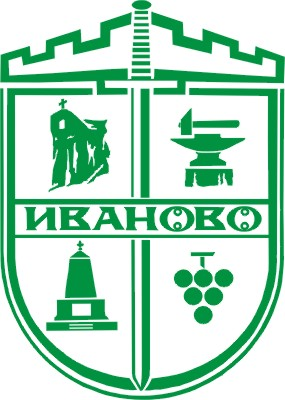 